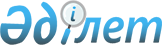 О внесении изменения и дополнения в постановление Правительства Республики Казахстан от 30 декабря 2019 года № 1033 "О Плане законопроектных работ Правительства Республики Казахстан на 2020 год"Постановление Правительства Республики Казахстан от 19 августа 2020 года № 523
      Правительство Республики Казахстан ПОСТАНОВЛЯЕТ:
      1. Внести в постановление Правительства Республики Казахстан от 30 декабря 2019 года № 1033 "О Плане законопроектных работ Правительства Республики Казахстан на 2020 год" следующие изменение и дополнение:
      в Плане законопроектных работ Правительства Республики Казахстан на 2020 год, утвержденном указанным постановлением:
      строку, порядковый номер 11, исключить;
      дополнить строкой, порядковый номер 14-1, следующего содержания:
      "
      ".
      2. Настоящее постановление вводится в действие со дня его подписания.
					© 2012. РГП на ПХВ «Институт законодательства и правовой информации Республики Казахстан» Министерства юстиции Республики Казахстан
				
114-1.
О внесении изменений и дополнений в некоторые законодательные акты Республики Казахстан по вопросам воинской службы и жилищных отношений сотрудников специальных государственных органов и военнослужащих
МО
май
октябрь
декабрь
Дандыбаев Т.Т.
      Премьер-Министр
Республики Казахстан 

А. Мамин
